Craigmyle Community SCIOThe principle activity of the company is to provide a community service for persons who, through physical disability, learning disability or mental health problems, need assistance to lead a normal life.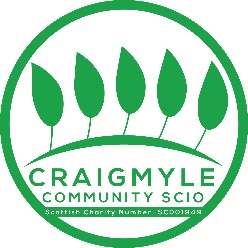 History:Craigmyle Community Ltd was set up in September 1979. Established by Ian and Christine McFedries it initially provided residential care on a family basis for young adults with a learning disability. The ethos and principles of the Community were based on that of Camphill whereby the living needs of each and every family member carried equal value and priority.Since 1999 Craigmyle has not offered any residential placement but has chosen to support a range of projects from Orkney to Edinburgh (with some priority to Grampian-based applications agreed in 2004). Successful applications have included transport, specialist furniture, equipment, fees and a wide variety of projects aimed at improving the quality of life of people with disabilities or mental health problems. Grant Funding Application Guidelines:The main purpose of Craigmyle, which converted to being a SCIO in May 2019, is to support applications that will improve the quality of life for disabled people and those suffering from mental health issues. The grant will provide an opportunity for people with physical disability, learning disability or mental health problems, with the priority given to applications from those with a learning disability.Applications are accepted from Orkney to Edinburgh with a priority given to applications in the Grampian region (Aberdeen City, Aberdeenshire and Moray).Any disabled individual or organisation supporting such individuals can apply.  There must be at least two years between awards to the same recipient. Applications will be judged on their merit, grants in the 2017/2018 year ranged from £215 upwards with an average award of £1000Because of the large increase in the amount of applications, and the limited funds available, the charity has decided to tighten its criteria and individual awards would normally be capped at £1500.  Where contributions towards larger requests are made, other funding may need to be identified / agreed, before a part award is made. The total available to disburse over the current year is capped at £ 50,000. As far as possible applications should be aimed at generating independence, sustainable change, or encouraging new ways of working, e.g. training and developmentAn application form is available from www.grampianopportunities.org.uk.The Craigmyle forms can be found under the funding section, or contact:Iain Fraser, 44 East Park Road, Kintore, Aberdeenshire AB51 0FE Email: iainkfraser@btinternet.comMonitoring and EvaluationAn evaluation process is vital to determine the success of the grant distribution. People and organisations awarded grants will be expected to give feedback on the use made of funds reporting on the outcome of the activity outlined in the original application.Craigmyle Community SCIO - Scottish Charity number: SC001949  - Trustee Contact Address 44 East Park Road, Kintore, Inverurie, AB51 0FEcraigmyle_funding_guidelines 2020